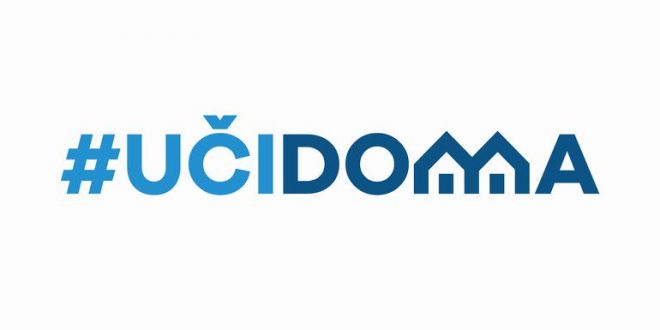 SEDMIČNI PLAN RADA PO PREDMETIMA ZA PERIOD 13.04.2020. – 16.04.2020.RAZRED I PREDMET: Priroda i društvo NASTAVNIK/CI: Marjana Nikolić, Zdravka Vreteničić, Erdemina Šabotić, Jelena Šćepanović, Aleksandra Petkovski, Ana Dević, Ljubica Plamenac, Sandra ĐukovićRAZRED I PREDMET: Priroda i društvo NASTAVNIK/CI: Marjana Nikolić, Zdravka Vreteničić, Erdemina Šabotić, Jelena Šćepanović, Aleksandra Petkovski, Ana Dević, Ljubica Plamenac, Sandra ĐukovićRAZRED I PREDMET: Priroda i društvo NASTAVNIK/CI: Marjana Nikolić, Zdravka Vreteničić, Erdemina Šabotić, Jelena Šćepanović, Aleksandra Petkovski, Ana Dević, Ljubica Plamenac, Sandra ĐukovićRAZRED I PREDMET: Priroda i društvo NASTAVNIK/CI: Marjana Nikolić, Zdravka Vreteničić, Erdemina Šabotić, Jelena Šćepanović, Aleksandra Petkovski, Ana Dević, Ljubica Plamenac, Sandra ĐukovićRAZRED I PREDMET: Priroda i društvo NASTAVNIK/CI: Marjana Nikolić, Zdravka Vreteničić, Erdemina Šabotić, Jelena Šćepanović, Aleksandra Petkovski, Ana Dević, Ljubica Plamenac, Sandra ĐukovićDANISHODIAKTIVNOSTISADRŽAJ/POJMOVINAČIN KOMUNIKACIJEPONEDELJAK13.0.2020.Viber grupa, TV program, www.ucudoma.me , e-mailUTORAK14.04.2020.Primjene pravila sigurnog kretanja na putu od kuće do škole (samostalno i grupno, uz odraslu osobu, na trotoaru i van njega, preko kolovoza)Udžbenik,str. 22 i 23 Ulica, kolovoz, trotoar, pješački prelaz,bezbjedno prelaženje ulicePjesmahttps://www.youtube.com/watch?v=ftVuY85O5xchttps://www.youtube.com/watch?v=UOB3xDm6OLEViber grupa, TV program, www.ucudoma.me , e-mailYou TubeSRIJEDA15.04.2020.Viber grupa, TV program, www.ucudoma.me , e-mailČETVRTAK16.04.2020.Viber grupa, TV program, www.ucudoma.me , e-mail You TubePETAK17.04.2020.POVRATNA INFORMACIJA U TOKU SEDMICE